Montavimo ir naudojimo vadovasWATEX CMB 10/12/13/14VANDENS FILTRACIJOS ĮRANGA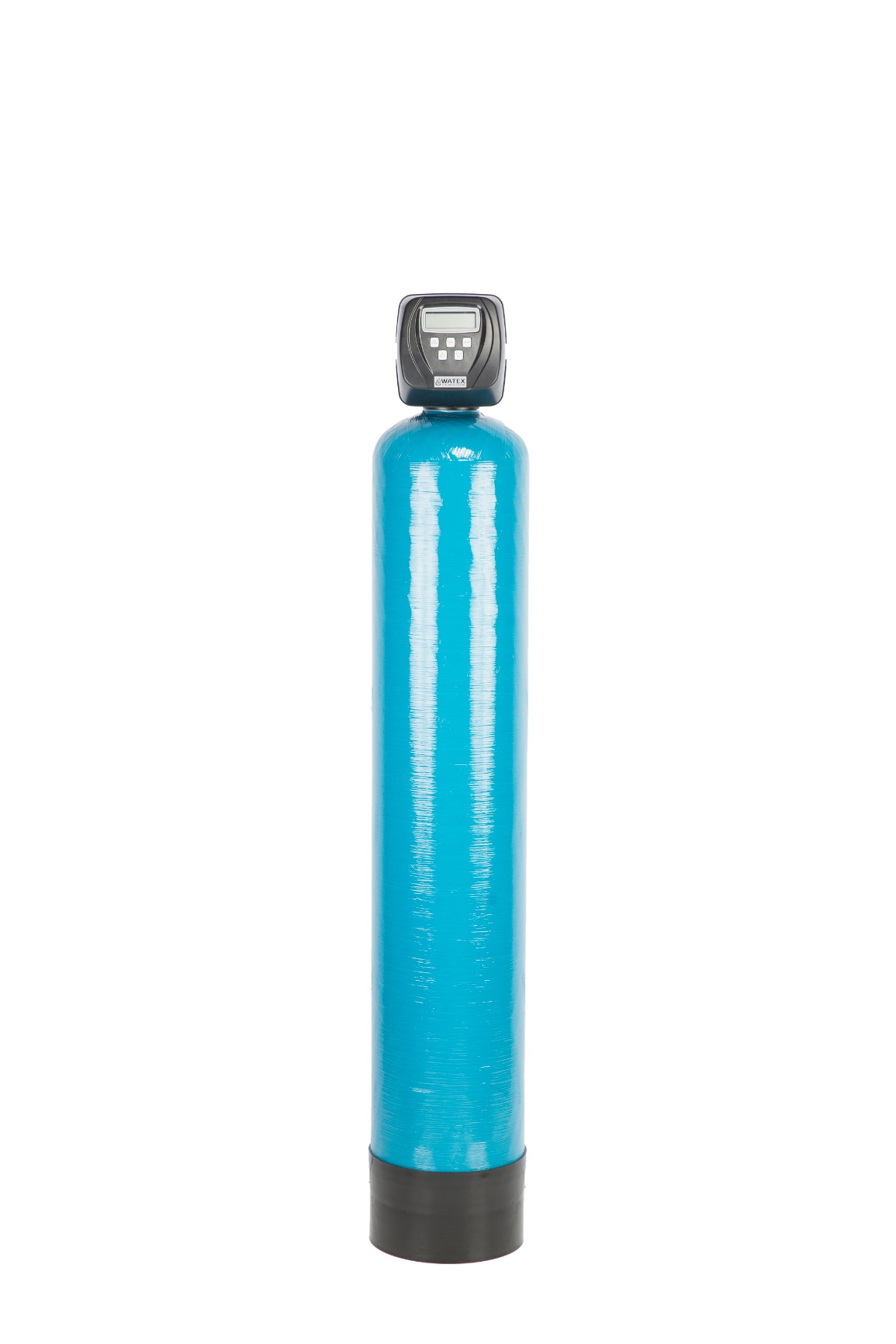 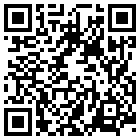 Prieš naudodami atidžiai perskaitykite instrukcija! TURINYSĮVADAS	3TECHNINIS ĮRANGOS APRAŠYMAS	3PAGRINDINIAI TECHNINIAI ĮRANGOS PARAMETRAI	41.	perkėlimas	52.	SISTEMOS VEIKIMAS	62.1.	Pagrindiniai sistemos komponentai	62.2.	Valdymo blokas	72.3.	Sistemos veikimas	82.4.	Skalavimo ciklo schemos	82.4.1.	Atbulinio plovimo režimas	92.4.2.	Oro siurbimo režimas	93. MONTAVIMAS	93.1.	Bendros sąlygos	103.2.	Vandens vamzdžio pajungimas	103.3.	Kanalizacijos pajungimas	113.4.	Elektros pajungimas	124.	PIRMAS PALEIDIMAS	134.1.	Laiko nustatymas	134.2.	Manualus skalavimas	144.3.	Skalavimo režimo trukmės ir talpos nustatymas	144.4.	Skalavimo dienų ir laiko nustatymas	144.5.	Operatyvinė kontrolė	155. PROBLEMOS IR SPRENDIMAI	166. GARANTIJOS SĄLYGOS	18ĮVADASLinkime, kad mūsų vandens valymo technologija suteiktų Jums švaraus vandens komfortą, sutaupytų pinigų ir sumažintų nešvaraus vandens keliamas problemas.WATEX  serija apjungia naujausius technologinius sprendimus.Be to, įrenginys lengvai eksploatojama, nes nereikia specialaus valdymo. Įrenginys atliks savo funkcijas automatiškai, jei bus įvykdyti šiame techniniame vadove pateikti reikalavimai.TECHNINIS ĮRANGOS APRAŠYMASCMB serijos įranga skirta vandens nugeležinimui, drumstumo ir kvapams pašalinti be cheminių reagentų.Įrenginys susideda iš kolonos ir automatinio valdymo bloko. Kolona užpildyta filtravimo medžiaga – įvairių frakcijų kvarciniu smėliu ir katalizine filtravimo medžiaga AquaMandix.Automatinis valdymo blokas CLACK WSCI () užtikrina įrangos regeneraciją, filtravimo medžiagos išplovimą, susikaupusių nuosėdų pašalinimą ir oro įsiurbimą. Įranga turi galimybę skalauti ir pagal laiką, ir pagal suvartojimą.Elektroniniame valdymo bloke visa informacija išsaugoma net dingus elektrai. Šios įrangos valdymo blokas turi daug skirtingų parametrų, kuriuos galima reguliuoti pagal savo poreikius, tokius kaip skalavimo laikas, dažnis ir kt.Būtinos sąlygos normaliam įrangos veikimui:Kanalizacijos prijungimasElektros pajungimas 220vVandens slėgis didesnis nei 2,5 baraiKambario temperatūra virš 0°CVandens temperatūra iki 25°CTinkamas sistemos jungimasPAGRINDINIAI TECHNINIAI ĮRANGOS PARAMETRAIperkėlimasAtkreipkite dėmesį, kad vandens valytuvas yra sunkus ir trapus, nes stiklo pluošto bakas neatlaiko mechaninių smūgių.Bet koks mechaninis poveikis gali turėti įtakos prietaiso veikimui.Nerekomenduojama įrenginio purtyti ar apversti aukštyn kojomis, nes tada viduje supakuoti filtravimo medžiagos sluoksniai gali susimaišyti ir dėl to dalis filtruojančios medžiagos gali nutekėti pas vartotojus, taip pat įrenginys neveiks normaliu režimu.Perkelkite įrenginį su krovinių vežimėlių! Jei tai neįmanoma, perkelkite dviese su rankų pagalba.Perkeliant rankomis rekomenduojama imti už valdymo bloko korpuso viršuje (kur valdymo blokas jungiasi su baku), o apačioje - už mėlyno stiklo pluošto bako. Nekelkite filtro už apatino juodo pado, nes jis nėra pritvirtintas prie bako ir filtras gali iškristi iš rankų!SISTEMOS VEIKIMASPagrindiniai sistemos komponentai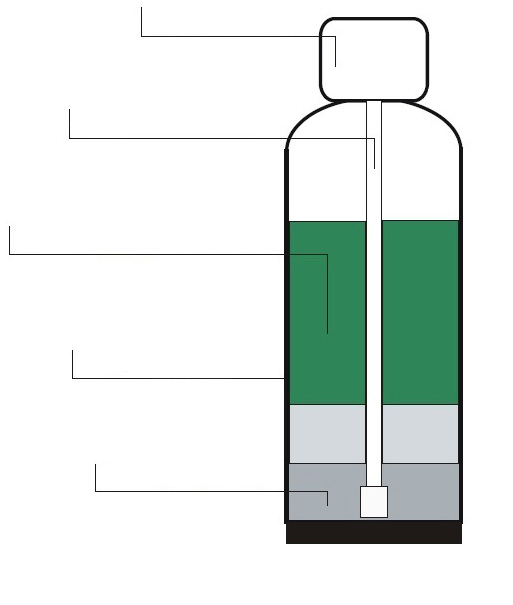 Vandens valymo įranga turi tris pagrindinius komponentus: filtravimo medžiagos rezervuarą, filtravimo medžiagą, valdymo bloką.Filtro bakas pagamintas iš polietileno ir iš išorės sustiprintas stiklo pluošto apvija, kad išlaikytų iki 10 atm slėgį. Į rezervuarą kaip atramos sluoksnis pilamos įvairaus dydžio žvyro frakcijos. Apatinėje dalyje yra žvyras, specialiai sukurtas filtrams, kurių frakcijos dydis 3 x 5 mm, po to seka žvyras, kurio frakcijos dydis 1 x 3 mm. Šie sluoksniai daugiausia tarnauja kaip filtravimo medžiagos atrama, kad po filtro ji nepatektų į vandens tiekimo sistemą. Atbulinio plovimo metu jis tolygiai paskirsto vandens srautą, kad sumaišytų filtro medžiagą visame filtro plote.Smulkus kvarcinis smėlis 0,4x0,8 mm ir 0,7x1,25 mm ir Aqua Mandix naudojamas kaip filtravimo medžiaga geležies šalinimo įrangai. Ši filtro medžiaga yra padengta MnO sluoksniu, kuris tarnauja kaip geležies, mangano, vandenilio sulfido oksidatoriai vandenyje. Kvapai pašalinami dėl viršutinėje bako dalyje esančios oro pagalvės.Talpykloje taip pat sumontuotas kolektoriaus vamzdelis, kurio apatinėje dalyje yra tinklelio sietelis, kad filtro medžiaga nepatektų į vandens tiekimo sistemą. Išvalytas vanduo iš apačios į viršų tiekiamas į valdymo bloką, o po to per kolektoriaus vamzdį patenka pas vartotojus.Valdymo blokas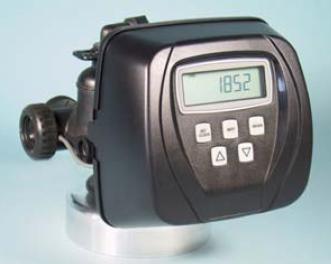 Įranga turi ant filtro bako prisuktą valdymo bloką CLACK  1'', kuris valdo automatinį mašinos regeneravimą.Valdymo blokas pagamintas iš plastiko lydinio. Priekinėje dalyje yra valdymo pultas, o galinėje dalyje - vandentiekio ir nuotekų prijungimo taškai.Valdymo bloko veikimas užtikrinamas elektra iš 220 V lizdo. Valdymo blokas turi pagrindinę plokštę, kurioje saugomi ir reguliuojami visi praplovimo proceso parametrai. Jei mašiną reikia praplauti, į įmontuotą variklį tiekiama įtampa iš pagrindinės plokštės, kuri įrenginyje įmontuotą cilindrinę konstrukciją perkelia į tam tikrą padėtį. Kairėje valdymo bloko korpuso dalyje, šalia išleidimo angos, yra įmontuotas skaitiklis, skaičiuojantis sunaudoto vandens kiekį.Mašinos plovimo algoritmas pagrįstas sunaudoto vandens kiekiu, kurį skaičiuoja įmontuotas skaitiklis. Sistemos veikimasYra du pagrindiniai įrangos veikimo ciklai – aptarnavimo ir regeneravimo (plovimo) ciklas.Aptarnavimo ciklasAptarnavimo cikle vanduo tiekiamas į valdymo bloką per nevalyto vandens įleidimo angą, tada teka į filtro baką iš viršaus, o tada teka per filtro medžiagą, išvalydamas vandenį, o tada per kolektoriaus vamzdį atgal į valdymo bloką. ir tada per išvalyto vandens išleidimo angą vartotojams. Jei vienas iš vartotojų aptarnavimo ciklo metu naudoja vandenį, ant  Serijinių modelių ekrane pasirodo „FILTERING“. Serviso ciklo metu galima stebėti momentinį vandens srautą ir likusį valomo vandens kiekį.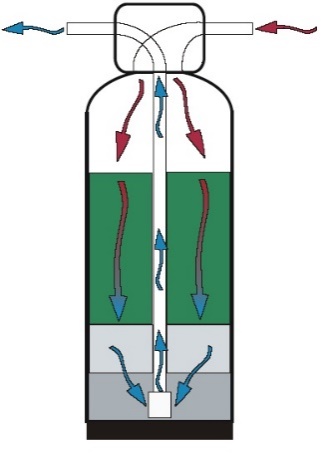 Aptarnavimo ciklo trukmė priklauso nuo įeinančio vandens kokybės, filtro medžiagos kiekio. WATEX  serija turi įmontuotą skaitiklį valdymo bloke, kuris skaičiuoja suvartoto vandens kiekį. Su įrenginio elektroninio ekrano pagalba galima nustatyti vandens kiekį (m3), po kurio suvartojimo turi įvykti regeneracija. Kai tik skaitiklis užfiksuos nurodytą vandens kiekį, įrenginiui tą pačią naktį 2.00 val (gamyklinis nustatymas) pradedamas regeneravimo ciklas.Regeneracijos ciklo pradžią galima pakeisti elektroninio ekrano pagalba.Skalavimo ciklo schemosĮrangai reikalingas skalavimo ciklas, kad iš filtro būtų pašalintos susikaupusios medžiagos (geležis, manganas, dumblas, smėlis, molio dalelės ir kt.) ir atkurtas filtro medžiagos pajėgumas. Filtruojančios medžiagos talpa išreiškiama m3, tokiu būdu WATEX  modelyje įmontuotas skaitiklis skaičiuoja sunaudotą vandens kiekį ir po tam tikro m3 vartotojimo įrenginys persijungia į skalavimo ciklą.Skalavimo ciklas trunka maždaug 35–48 minutes ir yra sudarytas iš kelių režimų.Valdymo bloke galima keisti režimų seką, tačiau rekomenduojame naudoti jau gamykloje nustatytą režimų seką.Įrenginys turi 2 pagrindinius režimus: atgalinio plovimo, oro įsiurbimo.Siekiant užtikrinti nuolatinį vandens tiekimą skalavimo cikle, vartotojams tiekiamas neapdorotas vanduo. Dėl šios priežasties skalavimo ciklą rekomenduojama atlikti naktį, kai sunaudojama mažiausiai vandens.Atbulinio plovimo režimas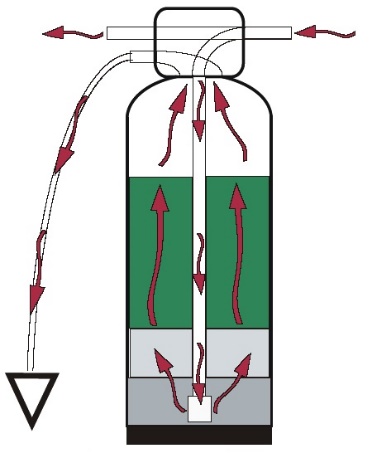 Atbulinio plovimo režimu keičiasi srauto kryptis filtro bakelyje. Vanduo filtro rezervuare teka iš apačios į viršų ir išleidžiamas į kanalizaciją. Šis režimas būtinas norint išplauti susikaupusias medžiagas iš filtro.Jei mašina nepakankamai išplaunama, mašina nepasieks nurodyto našumo. Be to, padidės slėgio nuostoliai filtre.Šis režimas trunka apie 8 minutes. Srauto kiekis reguliuojamas nuplovimo disku kanalizacijos jungties vingyje.Oro siurbimo režimasOro siurbimo režimu oras patalpoje įsiurbiamas per specialią valdymo galvutėje esančią angą, kad būtų sukurta nauja oro pagalvė, kuri padės oksiduoti geležį ir pašalinti vandens kvapus. Jei šio ciklo metu oras neįsiurbiamas, filtras neužtikrins normalaus veikimo! Todėl šis ciklas yra svarbiausias visame skalavimo cikle.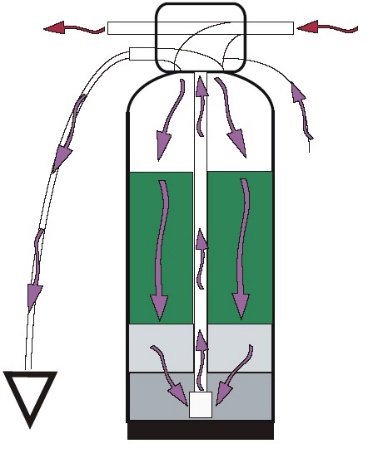 Šis režimas trunka apie 27-40 minučių.3. MONTAVIMAS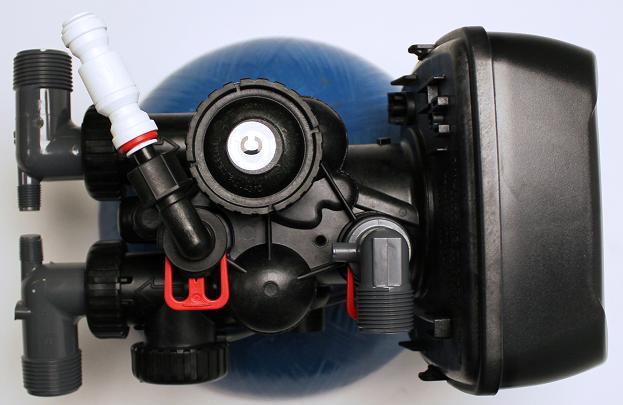 Bendros sąlygosTalpyklos turi stoveti ant lygaus, išlyginto paviršiaus.Įranga rekomenduojama montuoti techninėje patalpoje su garso izoliacija, nes plovimo metu (dažniausiai naktį) galima girdėti, kaip vanduo bėga į kanalizaciją.Valdymo blokas ir jungiamosios detalės nėra pritaikyti išlaikyti vandens tiekimo sistemos svorį.Visi sanitariniai-techniniai darbai turi būti atliekami pagal teisės aktus.Įranga turi užtikrinti nuolatinį vandens tiekimą, kurio kokybė nesiskiria 30% ribose, o slėgis - nuo 2,0 iki 3,5 baro.Užtikrinkite, kad į įranga nepatektų temperatūra aukštesnė nei +40 oC.Kambario temperatūra turi būti ne žemesnė kaip +5 oC ir ne aukštesnė nei +45 oC.Nenaudokite vazelino, alyvų, angliavandenilių tepalų ar aerozolinio silikono ant mašinos jungčių. Ant juodų sandarinimo žiedų galima naudoti silikoninį tepalą, tačiau tai nėra būtina.Veržlės ir rankovės skirtos atsukti arba priveržti rankomis arba specialiu plastikiniu veržliarakčiu. Jei reikia atlaisvinti tvirtai priveržtas veržles ar rankoves, galima naudoti reples. Naudokite atsargiai, nepažeiskite plastikinių dalių. Nenaudokite veržliarakčio veržlėms ar rankovėms priveržti ar atlaisvinti.Nekiškite atsuktuvo į rankovių angas ir nemuškite plaktuku!Drenažo ir reagento prijungimo detalėms tefloninės juostos nereikia.Vandens filtrą pastatykite taip, kad atstumas tarp išleidimo angos ir filtro būtų kuo mažesnis.Bent kartą per metus atlikti bendrą profilaktinę įrangos priežiūrą.Tipinė montavimo schema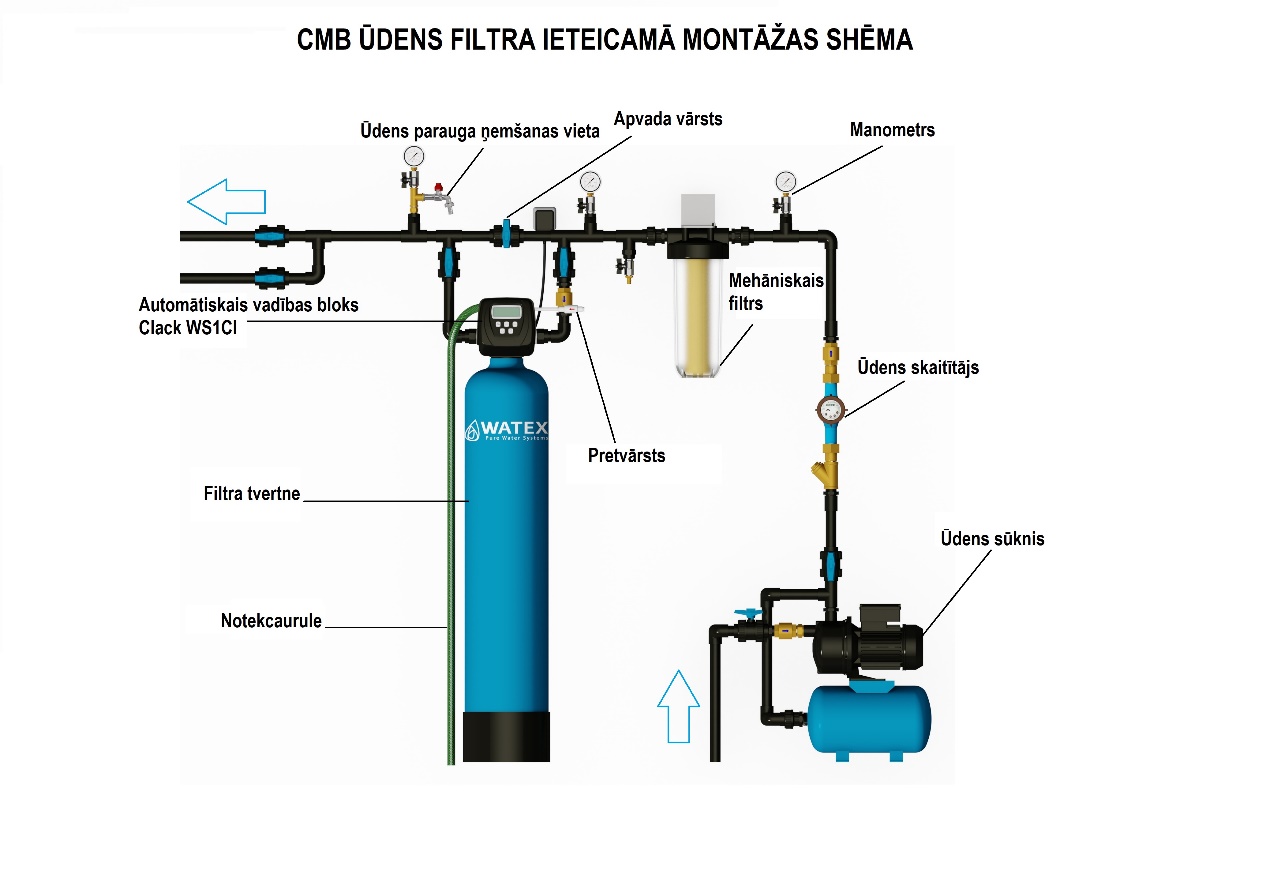  Vandens vamzdžio pajungimasVandens valymo įrangos galinėje dalyje yra vandens vamzdžių jungtys. Kiekvienos jungties įleidimo ir išleidimo angos yra pažymėti rodyklėmis. Jei žiūrite į įrengini iš priekio, įleidimo anga yra dešinėje, o išleidimo anga yra kairėje. Įrenginio išorinis sriegis yra 1 colio (colio) vandens vamzdžio jungtis tiek įėjimo, tiek išleidimo angai. Plastikinė srieginė jungtis yra prisukama ir gali laisvai suktis ant žiedo, išlaikant sandarumą. Todėl nereikia labai stipriai priveržti varžtų prie valdymo bloko korpuso (užtenka rankos jėgos).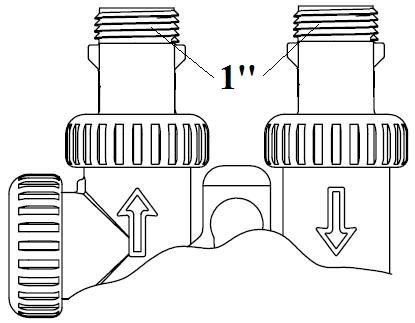 Ant plastikinių siūlų reikia naudoti tefloninę juostą.Esminio skirtumo tarp vamzdžių medžiagos, naudojamos kartu su įranga, nėra. Svarbiausia, kad įranga neturėtų laikyti vandens tiekimo sistemos svorio.Įranga gali būti jungiamas lydant, klijuojant, prisukant plastikinius vamzdžius. Taip pat galima naudoti lanksčius metalinius vamzdžius arba žalvarinius lituojamus.Pastaba: Lituojami vamzdžiai turi būti lituojami prieš jungiant juos prie valdymo bloko plastikinių jungiamųjų detalių. Jei to nepadarysite, plastikinės jungiamosios detalės gali būti pažeistos iš vidaus ir neužtikrinamas sandarumas.Lituojamos jungiamosios detalės prieš tai turi būti atvėsintos. Stenkitės, kad litavimo tepalas nepatektų ant bet kurios tvirtinimo detalės dalies.Vandens filtrui rekomenduojama įrengti aplinkkelio čiaupą, kaip parodyta brėžinyje, ir čiaupus prieš įvadą ir išėjimą.Įprastu režimu aplinkkelio vožtuvas yra uždarytas, tačiau įleidimo ir išleidimo vožtuvai yra atidaryti.Jei įrangai atliekama profilaktinė techninė priežiūra arba įranga turi būti remontuojama, vandenį galima tiekti tiesiogiai vartotojams be valymo.Taip pat prieš montavimą ir po jo rekomenduojama įrengti mėginių ėmimo čiaupą, kad būtų galima nustatyti neapdoroto ir šviežiai išvalyto vandens kokybę. Taip pat rekomenduojama prieš ir po įrenginio sumontuoti manometrus, kad būtų galima kontroliuoti slėgio nuostolius įrenginyje.Siekiant paskatinti filtro ilgaamžiškumą, prieš jį rekomenduojama sumontuoti mechaninį filtrą, kuris sulaikys smėlio daleles, kurios gali būti iškeltos iš gręžinio skatinant įrangos dalių užsikimšimo.Kanalizacijos pajungimasĮranga reikia prijungti prie kanalizacijos, kad būtų užtikrintas reguliarus prietaiso plovimas. Skalavimo metu nuo prietaiso pašalinama oro pagalvė, taip pat susikaupę nešvarumai (purvas, geležis, smėlis, molis ir kt.).Kanalizacijos prijungimo taškas yra valdymo bloko viršuje. Rekomenduojame naudoti sodo žarną skalavimo vandeniui iš įrenginio nuleisti į bendrą kanalizacijos sistemą.Pastaba: Kadangi kanalizacijos jungties vingyje yra sandarinimo žiedas, jį galima pasukti norima kryptimi. Posūkio kampas yra 270o.Svarbu: Pasirūpinkite, kad skalaujant kanalizacijos vamzdis neiškristų. Sustiprinkite vamzdį!Svarbu: Įsitikinkite, kad sodo žarna nėra sulenkta, nes sumažės nuplovimo vandens srautas ir įranga gali būti nuplaunama nepakankamai, o tai gali skatinti žemos kokybės vandens tiekimą.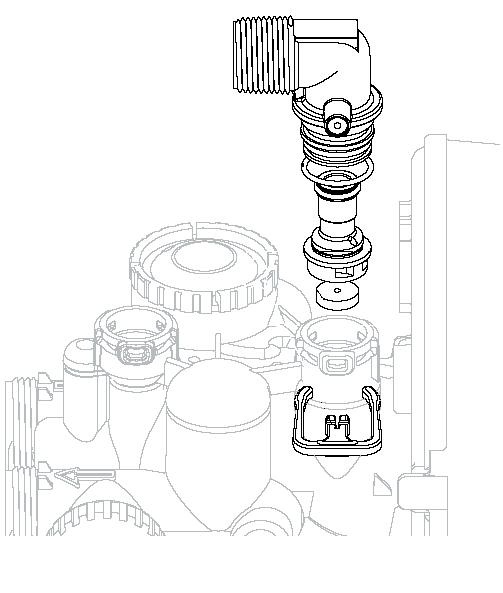 Kanalizacijos vamzdį į bendrą kanalizaciją galima statyti maždaug 0,5 metro aukščiau nei valdymo blokas, tačiau reikia stebėti, ar per pirmuosius plovimus įrenginys pilnai išplaunamas.Jei pilnas skalavimas nevyksta, kreipkitės į SIA "WATEX" techninį centrą.Svarbu: Kanalizacijos vamzdis turi būti ne mažesnis kaip D40.Svarbu: Niekada neįkiškite drenažo vamzdžio tiesiai į kanalizaciją arba imtuvą. Visada leiskite orui patekti tarp išleidimo vamzdžio ir bako, kad išvengtumėte atgalinio srauto.Svarbu: Kad kanalizacijos kvapai nepatektų į įrenginį ir ne nutiktų bakteriologinis filtro užteršimas, prieš įeinant į kanalizacijos sistemą rekomenduojama sukurti hidrosandarį arba sifoną.Elektros pajungimasĮrangoje yra elektros transformatorius, skirtas 220 V įtampai. Elektros tiekimas įrangai turi būti tiekiamas nuolat. Sumontuokite įžeminimą ant metalinių vamzdžių.Transformatorius skirtas tik sausoms patalpoms.Pastaba: Visos elektros jungtys turi būti atliekamos pagal vietinius įstatymus.Užtikrinkite nepertraukiamą maitinimo šaltinį, esantį ne toliau kaip  toliau nuo vandens filtro.Transformatoriaus laido gale yra stačiakampis lizdas, kuris turi būti prijungtas valdymo bloko viduje prie pagrindinės plokštės. Norėdami tai padaryti, atlikite šiuos veiksmus:Nuimkite priekinį valdymo bloko mygtukų skydelį.Viršuje atleiskite vidurinį fiksavimo skirtuką, kuris laiko pagrindinės plokštės rėmą prie valdymo bloko.Valdymo bloko plastikinės sienelės dešinėje pusėje yra skylė, pro kurią reikia ištraukti transformatoriaus galą.Laido galas yra prijungtas prie gnybtų apatiniame dešiniajame pagrindinės plokštės kampe.Likusi kabelio dalis turi būti ištraukta išilgai pagrindinės plokštės rėmo šono už specialiai sukurtų spaustukų.Pastumti atgal pagrindinės plokštės rėmą prie laikiklio ir pritvirtina jį pradinėje padėtyje.Pritvirti priekinį mygtukų skydelį.PIRMAS PALEIDIMASPrijungus įranga prie vandens, nuotekų ir elektros, vandens filtrą galima paleisti pirmą kartą. Pirmiausia filtrą reikia užpildyti vandeniu ir leisti pastovėti 20 minučių, kad filtro medžiaga sušlaptų ir neišsiplautų iš filtro.Pirmojo paleidimo vaizdo įrašą galite žiūrėti čia:Paprastai WATEX  serijinei įrangai visi pagrindiniai veikimo parametrai jau nustatyti servise. Vienintelis dalykas, kurį planuojama pakoreguoti pirmojo paleidimo metu, yra laiko nustatymas.Laiko nustatymasVartotojas gali nustatyti teisingą laiką. Laikas turi būti nustatytas pirmą kartą prijungus, po ilgo elektros energijos tiekimo nutraukimo arba pakeitus laiką į žiemos ar vasaros laiką. Jei ilgai nutrūksta maitinimas, laikmatis mirksės, nurodydamas, kad jį reikia nustatyti iš naujo.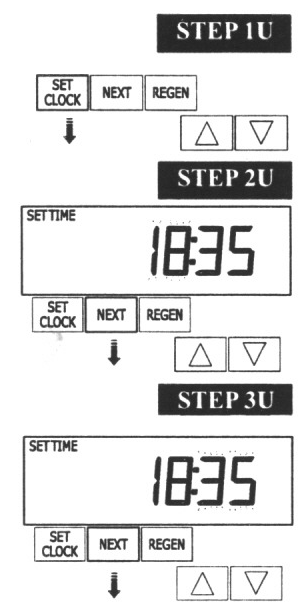 ŽINGSNIS 1U – Paspauskite SET CLOCK.ŽINGSNIS 2U – Mirksi dabartinis laikas (valandos): nustatykite valandas naudodami mygtukus  ir . Paspauskite , norėdami pereiti prie 3U žingsnio.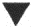 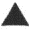 ŽINGSNIS 3U – Mirksi dabartinis laikas (minutės): mygtukais nustatykite minutes  ir . Paspauskite , norėdami išeiti iš laiko nustatymo.Manualus skalavimas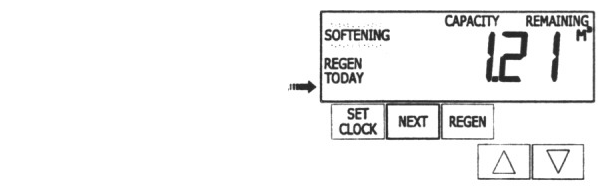 Kartais regeneraciją reikia atlikti anksčiau, ne sulaukiant kol sistema nustato, kad tai reikalinga, tai dažniausiai vadinama rankiniu regeneravimu. Gali būti, kad buvo periodas, kai vanduo buvo naudojamas daugiau nei įprastai, pavyzdžiui, kai buvo lankytojų ar buvo išskalbta daugiau skalbinių.Norėdami pradėti rankinį regeneravimą nustatytu atidėto regeneravimo laiku, paspauskite ir atleiskite REGEN. Tada ekrane mirksi žodžiai „REGEN TODAY“, nurodant, kad sistema pradės regeneraciją anksčiau nustatytu regeneravimo laiku. Jei per klaidą paspaudėte mygtuką „REGEN“, paspaudus mygtuką dar kartą užklausa atšaukiama.Norėdami nedelsiant pradėti rankinį regeneravimą, paspauskite ir 3 sekundes palaikykite mygtuką REGEN. Sistema nedelsdama pradės regeneraciją. Šios užklausos negalima atšaukti.Kai sistema pradės regeneraciją, ekranas pasikeis, kad parodytų informaciją apie regeneravimo proceso etapus ir laiką, kuris likęs iki konkretaus regeneravimo etapo pabaigos. Sistema automatiškai atliks regeneravimo etapus ir, kai regeneracija bus baigta, persijungs į vandens valymo režimą.Skalavimo režimo trukmės ir talpos nustatymasPasitaiko atvejų, kai dėl vandens kokybės ar ypatingų aplinkybių prireikia keisti skalavimo ciklo trukmę. Norėdami tai padaryti, atlikite šiuos veiksmus:Vienu metu paspauskite ir laikykite mygtukus  ir rodyklė žemyn  ir palaikykite 3 sekundes.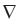 Viršutiniame kairiajame kampe mirksi užrašas „filtering“ (filtravimas).Paspauskite  ir pasirodo pirmasis skalavimo ciklo režimas „backwash“ (atgalinis plovimas) ir režimo trukmė minutėmis. Su strėlėmis  ir  galima keisti režimo trukmę.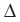 Paspauskite  ir pasirodo antrasis režimas „brine“ (regento absorbcija) ir režimo trukmė minutėmis. Su strėlėmis  ir  galima keisti režimo trukmę. Paspauskite NEXT.Tokiu būdu nustatymų ciklas uždaromas ir visi nustatymai išsaugomi.Skalavimo dienų ir laiko nustatymasPaprastai sistemos regeneracija nustatoma tam laikui, kai vandens sunaudojama mažai. Mažo vandens suvartojimo pavyzdys – paros metas, kai namo gyventojai miega. Jei vandens reikalaujama per sistemos regeneravimo laiką, nefiltrotas vanduo bus tiekiamas naudojimui.Vienu metu paspauskite ir laikykite mygtukus “NEXT” ir rodyklė aukštyn , palaikykite 3 sekundes, kol:Skaičius “14“ pradeda mirksėti apatiniame dešiniajame kampe, tai rodo, kad skalavimo ciklas turi būti atliekamas kas 14 dienų. Naudojant klavišus “UP” ir “DOWN”, nustatykite norimą skalavimo dienų intervalą (kas kelias dienas filtras skalauja). Paspausk mygtuką “NEXT”.Apatiniame kairiajame kampe pradės mirksėti rodyklė ir skaičius "2".  Tai rodo skalavimo ciklo pradžios laiką 2.00 nakties. Naudojant klavišus “UP” ir “DOWN”, nustatykite norimą regeneracijos pradžios valandą. Paspauskite “NEXT” ir naudojant klavišus “UP” ir “DOWN”, nustatykite norimas minutes.Paspauskite “NEXT” užbaigti nustatymą ir grįžti prie normalaus veikimo. Ekrane rodomas dabartinis laikas.Operatyvinė kontrolėKai sistema veikia, ekrane gali pasirodyti vienas iš trijų rodmenų. Spaudžiant , galite perjungti ekrano rodmenis. Viename iš ekranų visada rodomas laikas. Antrame ekrane rodoma: likusių dienų skaičius arba likęs tūris (m3). Likęs dienų skaičius yra dienų skaičius, likęs iki sistemos regeneravimo ciklo. Likutinis tūrio pajėgumas yra kubinių metrų skaičius, kuris bus išvalytas prieš įrenginio regeneracijos ciklą. Trečiasis ekrano rodmuo rodo esamą išvalyto vandens, tekančio per sistemą, srautą.Vartotojas gali peržiūrėti visus ekrano rodmenis ir grįžti prie laiko. Jei suplanuotas sistemos regeneravimas iš anksto nustatytu laiku, ekrane pasirodys žodžiai REGEN TODAY.5. PROBLEMOS IR SPRENDIMAI6. GARANTIJOS SĄLYGOSJūsų įsigytai įrangai gamintojo suteikiamas garantinis laikotarpis – 24 (dvidešimt keturi) mėnesiai.Įranga turi būti reguliariai prižiūrima, bent kartą per metus.Garantiniai įsipareigojimai teikiami vadovaujantis gamintojo garantiniais įsipareigojimais, kurie nurodyti gaminio techniniame vadove ir tiekėjo sąlygose, kurios nurodytos žemiau esančiame tekste.Tiekėjas kiekvienam komplekte esančiam gaminiui pateikia techninį vadovą – originalo kalba, nebent prašoma kitaip. Pirkėjas atsako už prekės techninių parametrų laikymąsi ir teisingą prekės naudojimą.Garantiniai įsipareigojimai vykdomi tik tuo atveju, jei prekė turi defektų dėl gamintojo ir vartotojas prekę naudojo pagal techniniame vadove nurodytus reikalavimus. Tokiais atvejais trūkumai šalinami tiekėjo, ty SIA WATEX, lėšomis.Garantiniai įsipareigojimai netaikomi tais atvejais, kai:prekė mechaniškai pažeista, pažeisti gamintojo lipdukai;produktas patalpintas netinkamomis sąlygomis;pažeidžiamos vartotojo teisės, pvz., gaminys išardomas ar taisomas rankomis;prekė sugadinta dėl nenugalimos jėgos (force majeure) aplinkybių: tokiomis aplinkybėmis laikomos nuo pirkėjo ir tiekėjo nepriklausomos aplinkybės, kurių jie negalėjo numatyti ir kurių negalima išvengti pagrįstais veiksmais (tokios aplinkybės yra gaisrai, potvyniai, žemės drebėjimai, karo veiksmai, pinigų reforma ir kt.) ;Jei gaminį įdiegė ne tiekėjas, tai garantiniu laikotarpiu pirkėjas sugedusią prekę privalo pristatyti į SIA WATEX biurą; jei prekę pristatė, surinko, sureguliavo ir įjungė į darbo režimą oficialus SIA "WATEX" atstovas, tai garantija suteikiama kliento objekte.Garantinių įsipareigojimų klausimais kreipkitės į SIA WATEX atsakingus asmenis.PARAMETRAIĮRANGAĮRANGAĮRANGAĮRANGAPARAMETRAICMB10CMB12CMB13CMB14Įrangos našumas nom (m3/h)0.60.91.01,2Įrangos našumas maks. (m3/h)3.04.05.05.0Filtro bako matmenys (cm)25 x 15730 x 15733 x 15835 x 182Bako tūris (litrais)5079105145Filtro medžiagos kiekis (litrais)30507090Kvarcinis smėlis 3x5 mm (litrai)578Kvarcinis smėlis 1x3 mm (litrai)578Kvarcinis smėlis 0,7x1,25 mm (litrai)7912Kvarcinis smėlis 0,4 x 0,8 mm (litrai)121720AquaMandix (litrais)1012.515Skalavimo intensyvumas m3/val1.21.82.12.4Vandens kiekis vienam praplovimui (l)~160~220~270~320Drenažo srauto reguliavimo tarpiklai053065075090InjektoriusmėlynageltonažaliasoranžinėRegeneracijos ciklas – atgalinis plovimas (min.)8888Regeneracijos ciklas – sūrymas (min.)27303540Vandens jungties matmenys (coliais)1''1''1''1''Kanalizacijos prijungimas (coliais)¾''¾''¾''¾''Darbinis slėgis (bar)2,5–62,5–62,5–62,5–6Elektros suvartojimas3 W3 W3 W3 WProblemaGalima priežastisSprendimas1. Laikmatis nerodo laikoa. Ištrauktas transformatorius a. Prijunkite elektrą1. Laikmatis nerodo laikob. Kištukiniame lizde nėra elektrosb. Pataisykite lizdą arba naudokite veikiantį lizdą1. Laikmatis nerodo laikoc. Sugadintas transformatoriusc. Pakeiskite transformatorių1. Laikmatis nerodo laikod. Sugadinta elektroninė plokštėd. Pakeiskite elektroninę plokštę2. Laikmatis nerodo teisingo laikoa. Lizdas buvo atjungtasa. Dar kartą nustatykite laiką2. Laikmatis nerodo teisingo laikob. Elektros tiekimo nutraukimasb. Dar kartą nustatykite laiką2. Laikmatis nerodo teisingo laikoc. Sugadinta elektroninė plokštėc. Pakeiskite elektroninę plokštę3. Tekant vandeniui, nerodomas „filtering“.a. Vanduo teka per aplinkkelį, o ne per filtrąa. Perjungti aplinkkelį3. Tekant vandeniui, nerodomas „filtering“.b. Skaitiklis atjungtasb. Prijunkite skaitiklį prie elektroninės plokštės.3. Tekant vandeniui, nerodomas „filtering“.c. Skaitiklio turbinos veikimas apribotas / sustabdytasc. Nuimkite matuoklį ir patikrinkite, ar nėra įstrigusios medžiagos3. Tekant vandeniui, nerodomas „filtering“.d. Skaitiklis sugadintasd. Pakeiskite skaitiklį3. Tekant vandeniui, nerodomas „filtering“.e. Sugedusi elektroninė plokštėe. Pakeiskite elektroninę plokštę4. Valdymo blokas atlieka regeneraciją netinkamu laikua. Buvo elektros energijos tiekimo sutrikimųa. Valdymo bloke nustatykite teisingą laiką.4. Valdymo blokas atlieka regeneraciją netinkamu laikub. Laikas nustatytas neteisingaib. Nustatykite tinkamą laiką4. Valdymo blokas atlieka regeneraciją netinkamu laikuc. Netinkamas regeneracijos laikasc. Iš naujo nustatykite regeneracijos laiką4. Valdymo blokas atlieka regeneraciją netinkamu laikud. Valdymo blokas nustatytas į momentinį regeneravimą.d. Patikrinkite valdymo bloko įrengimo procedūros regeneracijos laiko parinktį.5. Klaida su kodo numeriu1001 arba E1 – neįmanoma atpažinti regeneracijos pradžią1002 arba E2 – netikėtas sustojimas1003 arba E3 – variklis veikia per ilgai po nusistovėjimo, kad pasiektų kitą regeneravimo ciklo padėtį1004 – variklis veikė per ilgai, nusistovi, bando pasiekti pradinę būsenąJei rodomas kitas kodas, susisiekite su gamintoju.a. Valdymo blokas ką tik buvo techniškai aptarnaujamasa. Paspauskite 3 sekundes  ir REGEN arba atjunkite laidą (juodą) nuo maitinimo šaltinio ir vėl prijunkite, kad sumontuotumėte valdymo bloką5. Klaida su kodo numeriu1001 arba E1 – neįmanoma atpažinti regeneracijos pradžią1002 arba E2 – netikėtas sustojimas1003 arba E3 – variklis veikia per ilgai po nusistovėjimo, kad pasiektų kitą regeneravimo ciklo padėtį1004 – variklis veikė per ilgai, nusistovi, bando pasiekti pradinę būsenąJei rodomas kitas kodas, susisiekite su gamintoju.b. Valdymo bloke kažkas įstrigob. Patikrinkite, ar stūmoklis ir tarpiklio blokas neįstrigo5. Klaida su kodo numeriu1001 arba E1 – neįmanoma atpažinti regeneracijos pradžią1002 arba E2 – netikėtas sustojimas1003 arba E3 – variklis veikia per ilgai po nusistovėjimo, kad pasiektų kitą regeneravimo ciklo padėtį1004 – variklis veikė per ilgai, nusistovi, bando pasiekti pradinę būsenąJei rodomas kitas kodas, susisiekite su gamintoju.c. Didelė pavara stumia stūmoklįc. Pakeiskite stūmoklį (-ius) ir tarpiklio mazgo komponentus5. Klaida su kodo numeriu1001 arba E1 – neįmanoma atpažinti regeneracijos pradžią1002 arba E2 – netikėtas sustojimas1003 arba E3 – variklis veikia per ilgai po nusistovėjimo, kad pasiektų kitą regeneravimo ciklo padėtį1004 – variklis veikė per ilgai, nusistovi, bando pasiekti pradinę būsenąJei rodomas kitas kodas, susisiekite su gamintoju.d. Valdymo bloko stūmoklis nėra home padėtijiad. Paspauskite 3 sekundes  ir REGEN arba atjunkite laidą (juodą) nuo maitinimo šaltinio ir vėl prijunkite, kad sumontuotumėte valdymo bloką5. Klaida su kodo numeriu1001 arba E1 – neįmanoma atpažinti regeneracijos pradžią1002 arba E2 – netikėtas sustojimas1003 arba E3 – variklis veikia per ilgai po nusistovėjimo, kad pasiektų kitą regeneravimo ciklo padėtį1004 – variklis veikė per ilgai, nusistovi, bando pasiekti pradinę būsenąJei rodomas kitas kodas, susisiekite su gamintoju.e. Variklis nevisiškai įdėtas, kad pasiektų varomąjia pavarą, pažeisti arba atjungti variklio laidai, pažeistas variklise. Patikrinkite variklį ir laidus. Jei reikia, pakeiskite variklį5. Klaida su kodo numeriu1001 arba E1 – neįmanoma atpažinti regeneracijos pradžią1002 arba E2 – netikėtas sustojimas1003 arba E3 – variklis veikia per ilgai po nusistovėjimo, kad pasiektų kitą regeneravimo ciklo padėtį1004 – variklis veikė per ilgai, nusistovi, bando pasiekti pradinę būsenąJei rodomas kitas kodas, susisiekite su gamintoju.f. Pažeista arba nešvari pavaros mechanizmo etiketė, trūksta mechanizmo arba jis pažeistasf. Pakeiskite arba išvalykite pavaros mechanizmą.5. Klaida su kodo numeriu1001 arba E1 – neįmanoma atpažinti regeneracijos pradžią1002 arba E2 – netikėtas sustojimas1003 arba E3 – variklis veikia per ilgai po nusistovėjimo, kad pasiektų kitą regeneravimo ciklo padėtį1004 – variklis veikė per ilgai, nusistovi, bando pasiekti pradinę būsenąJei rodomas kitas kodas, susisiekite su gamintoju.g. Pavaros pagrindas neteisingai įdėtas į plokštęg. Kruopščiai patikrinkite pavaros laikiklį5. Klaida su kodo numeriu1001 arba E1 – neįmanoma atpažinti regeneracijos pradžią1002 arba E2 – netikėtas sustojimas1003 arba E3 – variklis veikia per ilgai po nusistovėjimo, kad pasiektų kitą regeneravimo ciklo padėtį1004 – variklis veikė per ilgai, nusistovi, bando pasiekti pradinę būsenąJei rodomas kitas kodas, susisiekite su gamintoju.h. Elektroninė plokštė pažeista arba sugedusih. Pakeiskite elektroninę plokštę5. Klaida su kodo numeriu1001 arba E1 – neįmanoma atpažinti regeneracijos pradžią1002 arba E2 – netikėtas sustojimas1003 arba E3 – variklis veikia per ilgai po nusistovėjimo, kad pasiektų kitą regeneravimo ciklo padėtį1004 – variklis veikė per ilgai, nusistovi, bando pasiekti pradinę būsenąJei rodomas kitas kodas, susisiekite su gamintoju.i. Elektroninė plokštė neteisingai prijungta prie pavaros pagrindoi. Įsitikinkite, kad elektroninė plokštė tinkamai prijungta prie pavaros laikiklio.6. Regeneracijos metu valdymo blokas sustojoa. Variklis neveikiaa. Pakeiskite variklį6. Regeneracijos metu valdymo blokas sustojob. Lizde nėra elektrosb. Pataisykite lizdą arba naudokite veikiantį lizdą6. Regeneracijos metu valdymo blokas sustojoc. Sugadintas transformatoriusc. Pakeiskite transformatorių6. Regeneracijos metu valdymo blokas sustojod. Sugedusi elektroninė plokštėd. Pakeiskite elektroninę plokštę6. Regeneracijos metu valdymo blokas sustojoe. Sugedęs pavaros mechanizmas arba pavaros dangčio komponentase. Pakeiskite pavaros mechanizmą arba pavaros dangčio komponentą6. Regeneracijos metu valdymo blokas sustojof. Pažeistas stūmoklio laikiklisf. Pakeiskite stūmoklio laikiklį6. Regeneracijos metu valdymo blokas sustojog. Pažeistas pagrindinis stūmoklis arba regeneravimo stūmoklisg. Pakeiskite pagrindinį stūmoklį arba regeneravimo stūmoklį7. Valdymo blokas automatiškai neatsinaujina, kai paspaudžiamas ir laikomas mygtukas REGENa. Transformatorius atjungtas nuo kontaktoa. Įkiškite transformatorių į lizdą7. Valdymo blokas automatiškai neatsinaujina, kai paspaudžiamas ir laikomas mygtukas REGENb. Lizde nėra elektrosb. Pataisykite lizdą arba naudokite veikiantį lizdą7. Valdymo blokas automatiškai neatsinaujina, kai paspaudžiamas ir laikomas mygtukas REGENc. Sugedęs pavaros mechanizmas arba pavaros dangčio komponentasc. Pakeiskite pavaros mechanizmą arba pavaros dangčio komponentą7. Valdymo blokas automatiškai neatsinaujina, kai paspaudžiamas ir laikomas mygtukas REGENd. Sugedusi elektroninė plokštėd. Pakeiskite elektroninę plokštę8. Valdymo blokas nevykdo regeneracijos automatiškai, o atlieka ją paspaudus REGEN mygtukąa. Vanduo teka palei perimetrąa. Uždarykite perimetrą.8. Valdymo blokas nevykdo regeneracijos automatiškai, o atlieka ją paspaudus REGEN mygtukąb. Skaitiklis atjungtasb. Prijunkite skaitiklį prie elektroninės plokštės8. Valdymo blokas nevykdo regeneracijos automatiškai, o atlieka ją paspaudus REGEN mygtukąc. Skaitiklio turbina apribota arba sustojoc. Nuimkite matuoklį ir patikrinkite, ar į jį nieko nepateko8. Valdymo blokas nevykdo regeneracijos automatiškai, o atlieka ją paspaudus REGEN mygtukąd. Skaitiklis sugadintasd. Pakeiskite matuoklį8. Valdymo blokas nevykdo regeneracijos automatiškai, o atlieka ją paspaudus REGEN mygtukąe. Elektroninė plokštė sugadintae. Pakeiskite elektroninę plokštę8. Valdymo blokas nevykdo regeneracijos automatiškai, o atlieka ją paspaudus REGEN mygtukąf. Diegimo klaidaf. Patikrinkite valdymo bloko montavimą9. Laikas mirksi: pasirodo ir išnykstaElektros tiekimas nutrūko ilgiau nei 2 valandas, transformatorius buvo atjungtas ir vėl įjungtas, transformatoriaus kištukas buvo ištrauktas ir vėl įkištas į plokštę, arba  ir REGEN mygtukai buvo paspausti norint iš naujo nustatyti valdymo blokąa. Dar kartą nustatykite laiką